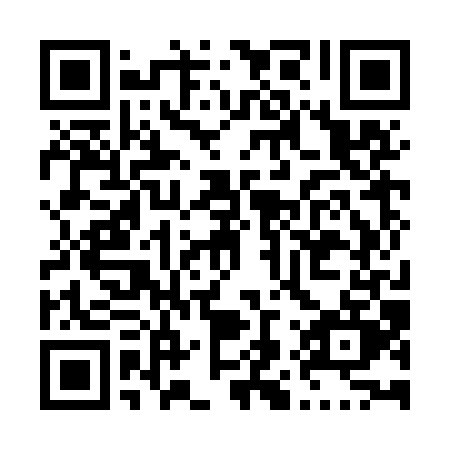 Prayer times for Burnt Village, Newfoundland and Labrador, CanadaMon 1 Apr 2024 - Tue 30 Apr 2024High Latitude Method: Angle Based RulePrayer Calculation Method: Islamic Society of North AmericaAsar Calculation Method: HanafiPrayer times provided by https://www.salahtimes.comDateDayFajrSunriseDhuhrAsrMaghribIsha1Mon5:136:481:185:457:489:242Tue5:106:461:175:467:509:263Wed5:086:441:175:487:519:284Thu5:056:421:175:497:539:305Fri5:026:391:165:507:549:326Sat5:006:371:165:517:569:347Sun4:576:351:165:527:589:368Mon4:546:331:165:537:599:389Tue4:526:311:155:558:019:4010Wed4:496:281:155:568:039:4311Thu4:466:261:155:578:049:4512Fri4:446:241:155:588:069:4713Sat4:416:221:145:598:089:4914Sun4:386:201:146:008:099:5115Mon4:356:181:146:018:119:5416Tue4:336:161:146:028:139:5617Wed4:306:131:136:038:149:5818Thu4:276:111:136:058:1610:0119Fri4:246:091:136:068:1810:0320Sat4:226:071:136:078:1910:0521Sun4:196:051:136:088:2110:0822Mon4:166:031:126:098:2210:1023Tue4:136:011:126:108:2410:1324Wed4:105:591:126:118:2610:1525Thu4:085:571:126:128:2710:1726Fri4:055:551:126:138:2910:2027Sat4:025:531:116:148:3110:2228Sun3:595:511:116:158:3210:2529Mon3:565:491:116:168:3410:2830Tue3:545:481:116:178:3510:30